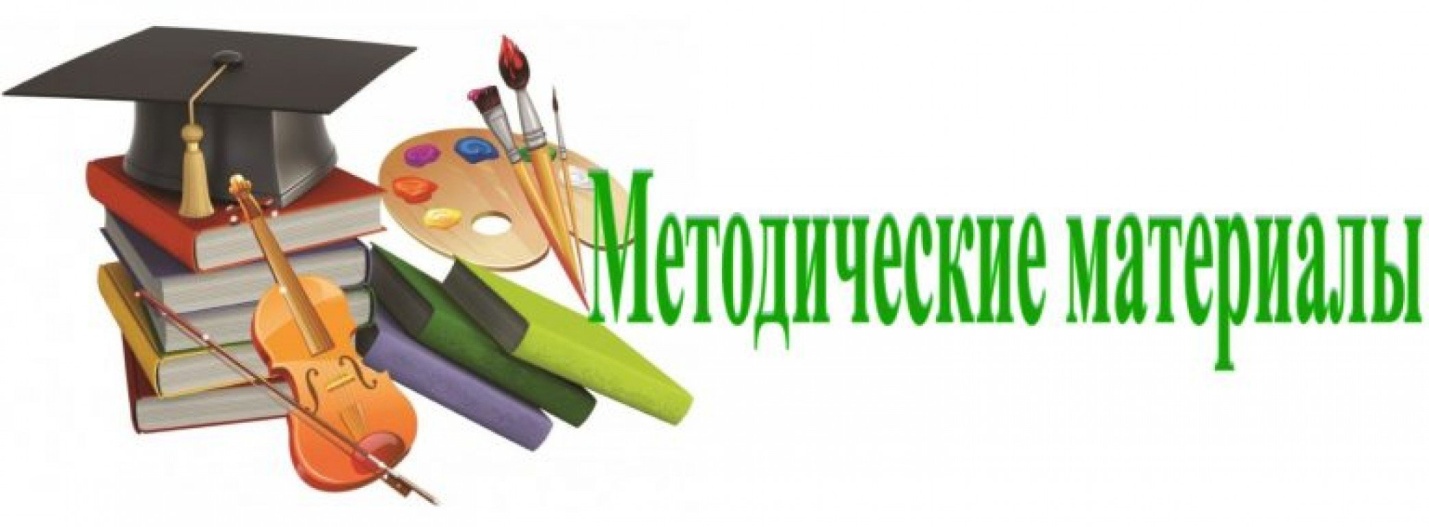 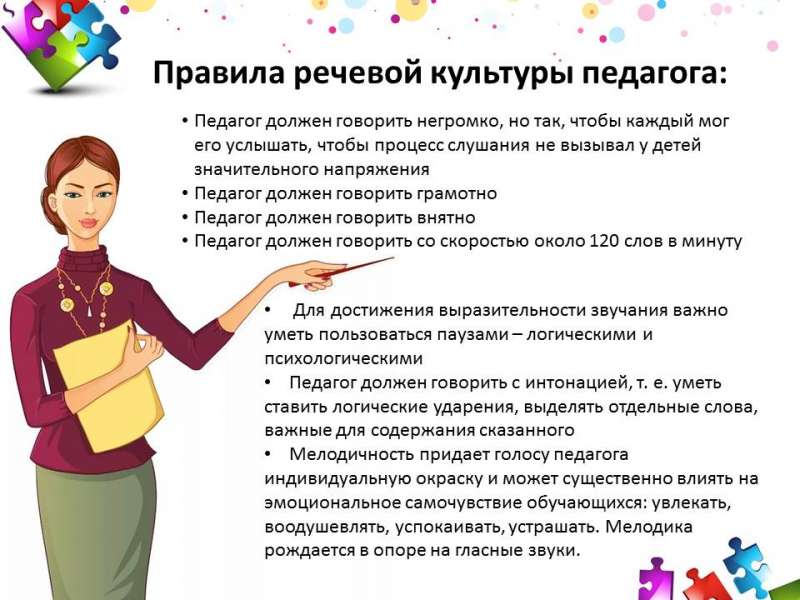 ПАМЯТКАОсобенности работы в классе-комплекте Физкультминутки (не менее 2);обязательное проведение самостоятельной работы учащихся;чередования двух четко выраженных компонентов: работы учащихся под руководством учителя и самостоятельной деятельности школьников;широкое использование всех видов раздаточного материала, которое вызвано самостоятельной работой учащихся (памятки, схемы, карточки-помогайки, перфокарты).Виды самостоятельной работы:Подготовительные упражнения, которые выполняются до изучения нового материала (повторение по учебнику, работа с карточками и таблицами).Самостоятельное изучение нового по детальной инструкции Упражнения на закрепление с опорой на алгоритмы, памятки.Тренировочные упражнения.Контрольные и проверочные задания.Тестовые заданияУсловия самостоятельной работы:Перед самостоятельной работой необходим подробный инструктаж по ее содержанию; Устное указание учителя дублируется в письменной форме в виде записей на доске, на карточках с указанием образца выполнения;Во время работы младший школьник пользуется памятками, алгоритмами или схемами для осуществления самоконтроля при выполнении упражнения.